МК ОУ                        «Травнинская  средняя общеобразовательная школа                Протокол №_39___ от  29. 08. 2012г.                                                                                       «____»__________20_12__г     Утверждено. ПРИКАЗ №3930. 08. 2012г.Рабочая программа учителя немецкого языкаПрилепы Людмилы ПетровныПояснительная   запискаК 5 классу в личности учащихся происходят существенные изменения. У пятиклассников уже в большей степени, чем у младших школьников, развиты произвольное внимание и логическая память. У них формируется теоретическое мышление и более сознательно осуществляется усвоение грамматических явлений родного языка, а поэтому более осознанной становится опора на родной язык при овладении иностранным.  Вместе с тем не утрачивают своего значения и такие виды памяти, как эмоционально-образная, ассоциативная, моторная. Это делает необходимым комплексно использовать средства и приемы обучения, активизирующие все каналы восприятия и закрепления в памяти иноязычного учебного материала, и, соответственно, развивать на этой основе иноязычные знания, навыки и умения. В этом плане важно комплексно использовать все компоненты УМК, поскольку они взаимосвязаны и взаимодополняют друг друга.  В связи с тем, что обучение иностранным языкам в начальной школе в существующих условиях (на него в федеральном базисном учебном плане выделяется всего 2 часа в неделю) носит в основном пропедевтический характер1, задача УМК для 5 класса, прежде всего, обеспечить повторение и закрепление изученного в начальной школе, осуществить переход к более систематическому изучению немецкого языка и тем самым укрепить фундамент для дальнейшего продвижения школьников. Это обусловлено также тем, что 5 класс является начальным звеном основной школы, звеном, связующим начальную и среднюю ступени школьного языкового образования. Другая особенность образовательной ситуации в 5 классе — возможное наличие большого разброса в уровне подготовки учащихся, зачастую пришедших из разных школ и занимавшихся немецким языком по разным учебникам. В этом случае целесообразно начать обучение в 5 классе с выявления уровня обученности школьников. Это можно сделать во время работы над первой главой учебника, привлекая также контрольные материалы итогового теста за 4 класс. Объектами контроля должны быть, прежде всего, коммуникативные умения во всех видах речевой деятельности: говорении, аудировании, чтении и письме, а также языковые навыки (лексические и грамматические).  Выявленные у школьников пробелы являются отражением их индивидуальных особенностей и индивидуального опыта обучения, и поэтому их восполнение должно носить индивидуализированный характер, например, за счет дифференцированного подхода к подбору повторительных заданий. Все это делает необходимым не форсировать темп работы, задерживаться, если нужно, на повторении и систематизации того или иного материала, добиваться более качественного его усвоения.      В соответствии с вышесказанным к особенностям работы в 5 классе можно отнести имеющуюся диспропорцию в количестве нового грамматического материала и уже пройденного, но подлежащего повторению, закреплению и систематизации. Последнего в 5 классе значительно больше, чем первого, и продвижение школьников осуществляется по принципу: «шаг вперед, два шага назад», ибо для данного класса особенно актуальна необходимость в некотором выравнивании стартового уровня подготовки школьников в целях их дальнейшего успешного продвижения на новой ступени обучения.      Содержание тем учебного курса      Итак, учебник „Deutsch“ Klasse 5 содержит 10 глав/параграфов, первая из которых представляет собой небольшой повторительный курс и не включена в нумерацию глав:      Hallo, 5. (fünfte) Klasse! Womit kommen wir aus der vierten Klasse? Kleiner Wiederholungskurs      I Eine alte deutsche Stadt. Was gibt es hier? (Старый немецкий город. Что в нем?)      II In der Stadt ... Wer wohnt hier?      III Die Straßen der Stadt. Wie sind sie?      IV Wo und wie wohnen hier die Menschen?      V Bei Gabi zu Hause. Was sehen wir da?      VI Wie sieht Gabis Stadt zu verschiedenen Jahreszeiten aus?      VII Großes Reinemachen in der Stadt. Eine tolle Idee! Aber ...      VIII Wieder kommen Gäste in die Stadt. Was meint ihr, welche?      IX Unsere deutschen Freundinnen und Freunde bereiten ein Abschiedsfest vor. Und wir?      На весь курс обучения в 5 классе по базисному учебному плану отводится примерно 100 учебных часов, по 3 часа в неделю.Требования к уровню подготовки учащихся, обучающихся по данной программеОсновная цель обучения немецкому языку в 5 классе — совершенствование и дальнейшее развитие способности и готовности школьников осуществлять элементарное общение на немецком языке в рамках ограниченного числа наиболее распространенных стандартных ситуаций общения, а также их воспитание и развитие средствами учебного предмета: их речевое и интеллектуальное развитие, развитие мотивации к изучению немецкого языка, интереса к страноведческой информации, развитие чувств и эмоций и в определенной мере ценностных ориентаций и творческого потенциала.      Таким образом, рабочая программа ориентирована на совершенствование и дальнейшее развитие приобретенного в начальной школе уровня коммуникативной компетенции — уровня начинающего. Это предусматривает развитие умений решать следующие элементарные учебные и собственно коммуникативные задачи, а именно:I. 1. Относительно правильно произносить уже известные, а также новые немецкие звукосочетания, слова и фразы, соблюдая наиболее важные интонационные правила: ударение в слове, фразе, восходящую и нисходящую мелодии.2. Закрепить словарный запас, приобретенный ранее, и овладеть новым. Его объем — примерно 157 лексических единиц (ЛЕ), включая также устойчивые словосочетания и обороты речи.3. Более сознательно грамматически оформлять свою речь в ходе решения как уже известных, так и новых коммуникативных задач, оперируя всеми основными типами немецкого простого предложения: утверждением, вопросом, возражением, восклицанием.4. Расширить представление и развивать знания о некоторых основополагающих языковых правилах/закономерностях, например: о порядке слов в немецком предложении, о наличии глагола-связки, артикля, об отрицаниях „nicht“ и „kein“, о слабых и некоторых сильных глаголах в Präsens и Perfekt и др.II. 1. Закрепить умения решать уже известные коммуникативные задачи, а также новые в русле говорения:а)   — приветствовать сверстника, взрослого, используя вариативные формы приветствия;      — давать краткие сведения о себе, других и запрашивать аналогичную информацию у партнера;      — что-то утверждать, подтверждать;      — выражать сомнение, переспрашивать;      — возражать;      — запрашивать информацию с помощью вопросительных предложений с вопросительными словами: „Wer? Was? Wie? Wo? Wohin? Wann?“;      — о чем-то просить (с помощью повелительных предложений);      — выражать мнение, оценку, используя оценочную лексику, клише: „Klasse! Toll! Ich denke/Ich glaube ... Ich finde das interessant. Wie schön!“;      — соблюдать речевой этикет при непосредственном общении: знать, как обратиться к сверстнику, взрослому, как поблагодарить, начать разговор, завершить его и т. п.;б) вести ритуализированные диалоги в таких типичных ситуациях общения, как «Знакомство», «Встреча», «Разговор по телефону» (о том, кто что делает, приглашение прийти и т. п.), «Обмен впечатлениями» (о каникулах, о погоде, о празднике и др.);в) уметь делать краткие связные сообщения: описывать, характеризовать, рассказывать о себе, своей семье, о погоде в разное время года, о каникулах, животных, а также кратко выражать свое мнение.2. Уметь решать следующие коммуникативные задачи в области аудирования:      — понимать речь учителя по ведению урока;      — распознавать и полностью понимать речь одноклассника в ходе диалогического общения с ним;      — распознавать на слух и полностью понимать монологическое высказывание соученика, построенное на знакомом языковом материале;      — понимать в целом основное содержание связного сообщения учителя, диктора, включающего некоторые незнакомые явления, опираясь на языковую догадку.3. Уметь решать следующие коммуникативные задачи в русле чтения:а) с полным пониманием читаемого:      — прогнозировать общее содержание текста по заголовку, иллюстрациям;      — зрительно воспринимать текст, узнавая знакомые слова, грамматические явления;      — догадываться о значении отдельных незнакомых слов по сходству с русским языком, по контексту;      — определять значение незнакомого слова по данному в учебнике переводу, а также самостоятельно с помощью немецко-русского словаря (в учебнике);      — находить в тексте требуемую информацию;      — кратко выражать оценку прочитанного;б) с пониманием основного содержания:      — осуществлять те же действия с текстом, но с установкой понять только основное, в целом охватить его содержание, не стремясь понять каждое слово, лишь в случае необходимости обращаясь к словарю;      — опускать избыточную информацию.4. Совершенствовать технику письма и письменные речевые умения:      — уметь кратко письменно излагать сведения о себе, о других, о погоде, описать картинку;      — уметь написать поздравительную открытку, приглашение (по образцу).III. 1. Знать ряд страноведческих реалий, например:      — имена некоторых великих представителей немецкой культуры;      — название наиболее популярных праздников, формы поздравления с этими праздниками („Weihnachten“, „Muttertag“, „Ostern“ и др.);      — некоторые особенности быта немецких школьников, например: получение от родителей карманных денег, отношение к ним и т. п.;      — типы немецких домов, марки немецких автомобилей наиболее популярных в мире и др.2. Получить некоторое представление об облике маленьких немецких городов (отсутствие деревень в нашем понимании и др.).3. Несколько расширить представление о персонажах немецких сказок.4. Уметь воспроизводить произведения немецкого фольклора: стихи, считалки, песни.5. Уметь ориентироваться в упрощенном аутентичном тексте, пользуясь сносками, содержащими в том числе страноведческий комментарий.IV. 1. Совершенствовать уже известные общеучебные умения (списывание, выписывание, элементарная работа с текстом) и развивать новые — выделение смысловых частей, установление логических связей в тексте.2. Развивать специальные учебные умения, например: умение, использовать языковую догадку на основе сходства немецких и русских слов, по знакомому корню, устанавливать тематические и словообразовательные ассоциативные связи между словами, использовать немецко-русский словарь учебника для семантизации незнакомых слов.Перечень учебно-методического обеспечения      В комплект входят:• учебник „Deutsch“ Klasse 5 (авторы И. Л. Бим, Л. И. Рыжова);• рабочая тетрадь (авторы И. Л. Бим, Л. И. Рыжова);• аудиокассеты;• книга для учителя „Lehrerhandbuch“ (авторы И. Л. Бим, Л. В. Садомова, О. В. Каплина).      Учебник для 5 класса продолжает, как отмечалось, обучение, начатое в начальной школе на основе серии УМК „Deutsch. Die ersten Schritte“ для 2, 3 и 4 классов авторов И. Л. Бим, Л. И. Рыжовой, Л. В. Садомовой. В качестве структурных единиц каждой главы выступают блоки, выделяемые по доминирующему виду учебной и речевой деятельности.      Рабочая тетрадь является неотъемлемым компонентом УМК. Она дополняет учебник, увеличивая объем тренировки. С ее помощью легче организовать дифференцированный подход к учащимся, по-разному дозируя материал, разнообразя его.Список литературы (основной и дополнительной)1. И. Л. Бим, Книга для учителя к учебнику немецкого языка для 5 класса общеобразовательных учреждений.2. Журналы «Иностранные языки в школе».3. Материалы института им. И. В. Гёте, аудио-видеокассеты.4.Немецкие тесты для 5 класса по чтению, лексике и грамматике немецкого языка, составитель Дмитриева  Е.И. -  М., 20025.разговорные темы для начинающих , А.Я. Минор, Е.В. Полянина – Саратов, Лицей, 2005Учебно-тематический планКалендарно-тематическое планированиепо немецкому языку для 5 классаОбщее количество часов: 102По четвертямУчебно-тематическое планирование соответствует требованиям примерной федеральной программы по иностранным языкам, составленной на основе федерального компонента государственного стандарта основного общего образования, утвержденного в 2004 году.Приложения к программе Примерные темы проектов:Немецкий город. Какой он?Дом в Германии.Поделка на немецком языке.«Праздники в Германии».Книга о себеВ качестве долгосрочных проектов выступают:— подготовка к празднику в конце первого полугодия;— подготовка к прощальному празднику в конце учебного года, предусматривающему инсценирование сказки (на выбор).      Работа над проектом предусматривает также индивидуальную работу школьников: поиск дополнительной информации, ее оформление.КОНТРОЛЬ В ОБУЧЕНИИ НЕМЕЦКОМУ ЯЗЫКУ Виды контроля знаний: текущий, промежуточный и итоговый.Формы контроля:  словарные диктанты, тесты, контрольные работы, зачеты, викторины тесты контрольно-административныеТексты для аудированияHallo, 5. (fünfte) Klasse! Womit kommen wir aus der vierten Klasse? Kleiner Wiederholungskurs1 Der erste Schultag im neuen Schuljahr. Was sehen wir im Schulhof? Wie machen sich die Kinder bekannt? (Как дети знакомятся?)К упр. 6аHallo!Ich heiße Michael. Ich komme aus Bremen. Ich bin 10 Jahre alt. Meine Familie ist groß: Vater, Mutter und zwei Geschwister. Meine Schwester heißt Brigitte. Sie ist 12 Jahre alt. Sie geht in die siebte Klasse. Sie lernt auch hier. Mein Bruder heißt Toni. Er ist 4 Jahre alt. Ich mache gern Sport und besuche eine Sportschule.I. Eine alte deutsche Stadt. Was gibt es hier? (Старый немецкий город. Что в нем?)К блоку 1 „Lernst du was, so weißt du was!“К упр. 1Unsere deutschen Freundinnen und Freunde Sabine, Lars, Kevin, Marlies, Beate und die anderen leben in Deutschland. Sie wohnen in Städten und Dörfern. Viele deutsche Dörfer sehen aber wie kleine Städte aus. Es gibt hier gewöhnlich eine Kirche, ein Rathaus, Wohnhäuser, Geschäfte, Cafés oder ein Restaurant, eine Schule, oft ein Jugendzentrum oder einen Jugendklub mit einer Diskothek, eine Post, eine Apotheke und vieles noch. Es gibt hier viel Grün: in den Höfen und Gärten wachsen Bäume und Blumen.К упр. 6аNun bin ich in Gabis Stadt. Sie ist wirklich sehr nett. Mir gefällt hier alles: das Schloss, die Burgruine, das Rathaus, die vielen weißen Wohnhäuser unter roten Ziegeldächern und sehr viel Grün. Die Menschen sind hier sehr freundlich, alle kennen einander. Ich höre gern zu, wie sie miteinander sprechen: Guten Morgen! / Guten Tag! / Guten Abend! Wie geht es Ihnen? Danke schön, gut. Was gibt es Neues? Na dann bis bald!К блоку 3 „Sprechen wir!“K упр. 6Mieze und RexMieze geht im Hof spazieren. Da sieht sie ihren Freund Rex.Mieze: Hallo, Rex!Rex: Hallo, Mieze!Mieze: Wie geht’s?Rex: Danke, es geht. Und wie geht es dir? Was gibt’s Neues?Mieze: Mir geht es gar nicht gut. Es gibt jetzt so wenige Mäuse im Haus! Und leider auch hier im Hof.Rex: Vielleicht kann ich dir helfen? Komm, wir suchen die Mäuse zusammen.II. In der Stadt ... Wer wohnt hier?К блоку 2 „Wir lesen und schreiben“К упр. 3Sabines Kusine Gabi erzähltIch finde meine Stadt sehr schön. Sie liegt am Fluss und es gibt hier sehr viel Grün. Das Schloss und die Burg waren schon im Mittelalter da. Es gibt in der Stadt auch viele mittelalterliche Häuser mit bunten Schildern. Auf den Schildern sind verschiedene Berufssymbole. Hier wohnen Handwerker.Wir wohnen nicht weit vom Fluss in einem Einfamilienhaus. Aus unseren Fenstern können wir die Brücke und auch das Rathaus sehen. Und auch einige moderne Geschäfte mit großen bunten Schaufenstern. Hier können wir alles kaufen: Lebensmittel, Kleidung, Schreibwaren und Bücher, Sportwaren und vieles andere. Mir gefällt das Leben in so einer kleinen schönen Stadt.III. Die Straßen der Stadt. Wie sind sie?К блоку 3 „Sprechen wir!“К упр. 7b, cRobi interessiert sich für die VerkehrsregelnR.: Du, Gabi, ich finde diese Straße hier sehr laut. Und der Verkehr ist hier stark. Aber warum stehen alle Autos und auch die Straßenbahn? Warum fahren sie nicht?G.: Siehst dort die Verkehrsampel? Sie zeigt rotes Licht. Alle Verkehrsmittel müssen bei Rot halten. Sie dürfen nicht bei Rot fahren. Die Fußgänger dürfen aber über die Straße gehen. Für sie ist grünes Licht.R.: Und jetzt ist gelbes Licht. Was bedeutet das?G.: Das bedeutet „Achtung!“. Gleich kommt grünes Licht und die Verkehrsmittel dürfen weiterfahren. Die Fußgänger müssen aber stehen bleiben und warten.IV. Wo und wie wohnen hier die Menschen?К блоку 3 „Sprechen wir!“К упр. 3Was wissen wir über Kosmi und Robi?Kosmi und Robi kommen auf unsere Erde aus dem Kosmos. Sie leben auf einem anderen Planeten des Sonnensystems. Dort ist alles anders als auf der Erde. Kosmi erzählt sehr wenig über sein Leben. Er sagt nur, er sorgt für die Natur auf seinem Planeten, auch für Sauberkeit und Ordnung. Er meint, alle müssen für saubere Luft, für sauberes Wasser, für die Wälder, Flüsse und Seen sorgen. Auch für das Grün in den Städten: für Bäume, Gras und Blumen. Und Robi macht immer mit und hilft Kosmi.V. Bei Gabi zu Hause. Was sehen wir da?К блоку 1 „Lernst du was, so weißt du was!“ К упр. 3аGabis FamilienfotoWer ist auf Gabis Familienfoto? Gabi, ihre Mutter Birgit Richter, ihr Vater Herrmann Richter, ihre Schwester Lisa (12 Jahre alt), ihr Bruder Ralf (9 Jahre alt) und Gabis Lieblinge — der Hund Luxi und die Katze Mieze. Gabis Vater arbeitet im Betrieb. Gabis Mutter arbeitet in der Schule. Gabi und ihre Geschwister lernen in dieser Schule.К блоку 2 „Wir lesen und schreiben“К упр. 1b (aus dem Arbeitsbuch)Das KinderzimmerIm Kinderzimmer wohnen Gabi und ihre Geschwister. Das Zimmer ist groß und hell. Links sind zwei Fenster. Auf den Fensterbrettern stehen einige Blumentöpfe. Die Kinder sorgen für ihre Blumen. An den Fenstern hängen Gardinen. In der Zimmerecke links stehen zwei Betten, ein Bett über dem anderen. Unten schläft Lisa, oben Gabi. Ralfs Bett steht neben diesen Betten an der Wand vorn. Zwischen den Betten steht ein Nachttischchen. Das ist Lisas und Gabis Nachttischchen. Ralf hat auch ein Nachttischchen. Es steht rechts von seinem Bett. Etwas weiter an der Wand steht ein großer Kleiderschrank. Die Tür ist an der anderen Wand rechts. Neben der Tür rechts ist ein Bücherschrank. Er ist nicht besonders groß. Etwas weiter steht ein Computertisch. Links vom Fenster stehen zwei kleine Schreibtische mit Stühlen. Etwas weiter an der Wand steht ein Sofa. Vor dem Sofa steht ein größerer Tisch. In der Ecke rechts ist eine Spielecke.К блоку 3 „Sprechen wir!“К упр. 7d, eDie Menschen müssen einander helfen, stimmt’s? In der Schule, zu Hause, auf der Straße. Überall!Zu Hause helfen wir den Eltern, den Geschwistern, den Großeltern. Oder?Auf der Straße müssen wir alten Leuten helfen. Einige können nicht allein über die Straße gehen. Und da können wir sie über die Straße führen. Einige tragen schwere Taschen. Und da können wir ihnen die Taschen tragen helfen. Wisst ihr noch, wie Hans mit der goldenen Gans im Wald einer alten Frau geholfen hat? Und in der Schule? Hier können wir einander auch helfen. Und auch den Lehrern. Sie helfen uns doch! Oder?Wir können auch beim Reinemachen in der Schule helfen. Auch bei der Vorbereitung von Schulfesten und anderen Aktionen.К блоку 4—5 „Was wir schon wissen und können“К упр. 7Wir wissen, die Deutschen lieben Ordnung. Viele sorgen für die Natur, für die Umwelt. Aber nicht alle. Wie in der ganzen Welt! Markus, Kosmi und Robi sind in der Fußgängerzone. Sie schauen auf die schönen Schaufenster, auf die bunte Reklame an den Litfaßsäulen, auf die Fußgänger. Da sagt Kosmi: „Wieder Müll auf der Straße! Warum machen das die Menschen? Und die Litfaßsäule hier ist schmutzig. Auch ist hier wenig Grün. Ich habe den Planeten Erde aus dem Kosmos gesehen und meine, die Erde ist in Gefahr. So müssen die Menschen ihrem Planeten, der Natur, den Städten, sich selbst helfen! Der Umweltschutz ist ein wichtiges internationales Problem“.VIII. Wieder kommen Gäste in die Stadt. Was meint ihr, welche?К блоку „Lernst du was, so weißt du was!“К упр. 6Gabi und Ilse besprechen, was sie noch für den Bau ihrer Städte brauchen und was sie für ihr Taschengeld kaufen können.G.: Ich brauche ein Buch über Pflanzen mit vielen bunten Bildern. Ich will in meiner Stadt viel Grün und viele Blumen haben. Ich möchte sie nach einem Bilderbuch selbst basteln. Aber von meinem Taschengeld habe ich leider jetzt nur noch 2 Euro.I.: Ja, für 2 Euro kannst du dir kein Buch mit vielen bunten Bildern kaufen. Bücher kosten viel mehr. Ich habe leider auch nicht viel Taschengeld. Etwas zum Essen und Trinken und einige Süßigkeiten kann ich mir schon dafür kaufen. Oder vielleicht auch Schreibwaren. Schreibwaren sind ja billig. Aber Bücher ...G.: Leider sind gute Bücher und gutes Spielzeug teuer. Da muss ich immer mein Taschengeld sparen. Geschenke zu Feiertagen bastle ich selbst.I.: Ich auch. Das macht ja Spaß und hilft wirklich Taschengeld sparen.К блоку 2 „Wir lesen und schreiben“К упр. 3bRobi sitzt auf der Bank im Park und ist sehr traurig. Dann geht er zu Markus nach Hause. Hier bei Markus wohnt er zusammen mit Kosmi. Aber jetzt ist er ganz allein in der Wohnung. Warum kommt Kosmi so lange nicht aus der Schule? Wo bleibt so lange Markus? Er nimmt ein Buch aus dem Bücherschrank, um sich die Bilder anzusehen. Was sieht er auf dem ersten Bild?Zwei Jungen bauen eine Burg aus Sand. Die Arbeit macht ihnen Spaß. Ein Junge sagt: „Unsere Sandburg ist fertig. Toll, was?“ Die Jungen sind bestimmt Freunde und spielen gern zusammen. „Sie haben es gut“, denkt Robi.Auf dem zweiten Bild ist die Situation anders. Ein Junge, er sieht älter aus als der zweite Junge, haut diesen Jungen. Ein Mädchen sieht das und ruft böse: „Warum haust du ihn?“ Sie ruft das, um dem jüngeren Jungen zu helfen.Und was sieht Robi auf dem dritten Bild?Zwei Freundinnen spielen Schneckenhaussuchen. Sie suchen Schnecken im Gras und auf Blättern von Pflanzen. Wer findet mehr? Jede zählt ihre Schnecken. Ist das nicht lustig?Und auf dem vierten Bild essen zwei Freunde — ein Junge und ein Mädchen Kuchen. Das Mädchen sagt: „Der Kuchen ist prima!“ „Alle sind zusammen mit Freunden, nur ich sitze hier allein“, denkt Robi.IX. Unsere deutschen Freundinnen und Freunde bereiten ein Abschiedsfest vor (готовят прощальный праздник). Und wir?К блоку 1 „Lernst du was, so weißt du was!“К упр. 2cUnsere Freunde bereiten eine Ausstellung vorUnsere deutschen Freunde wollen eine Ausstellung ihrer Projektarbeiten machen und viele Gäste einladen: Schüler und Lehrer aus anderen Schulen, ihre Eltern, Geschwister. Sie wollen die Ausstellung im großen Saal — in der Aula machen. Sie gehen jetzt nicht nur morgens in die Schule. Oft gehen sie auch nachmittags und abends in die Schule. Und Robi geht jetzt immer mit. Er spielt den Chef und gibt gern Kommandos. Pst! Hört, wie er herumkommandiert:„Leute! Ihr bereitet zuerst die Aula vor. Ihr sollt sie sauber machen und schön schmücken! Gabi, du kaufst Blumen! Markus, du malst Plakate! Ilse, du schreibst Einladungen!“. Dieter fragt: „Und ich? Was soll ich machen?“Robi antwortet: „Du hilfst den anderen. Und du, Kosmi, male bitte unseren Planeten und auch die Erde. Und schreibe: Auf diesem Planeten leben eure Freunde! Wir fliegen doch bald weg und müssen von den Kindern Abschied nehmen. Und das Bild bleibt dann hier. So vergessen sie uns nicht so schnell“.Итоговый тест к учебнику «Немецкий язык» 5 классРаздел 1. ЧтениеЗадание 1.Прочитай короткие тексты, постарайся понять основное содержание. Установи соответствие между текстами (А—Е) и рисунками (1—5). Занеси свои ответы в таблицу.A. Die schönste U-Bahn der Welt ist die Moskauer Metro. Sie ist schon 70 Jahre alt.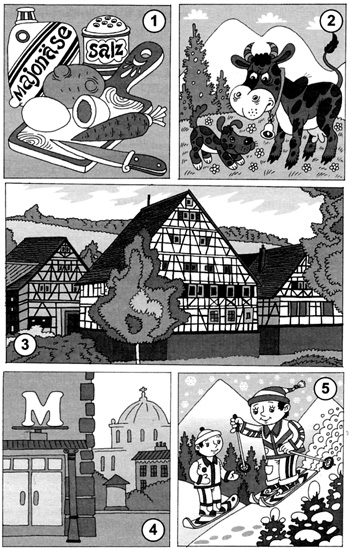 B. In vielen deutschen Städten gibt es Fachwerkhäuser. Sie sind sehr alt. Manchmal besteht die Stadtmitte nur aus solchen Häusern.C. Die Kuh spielt im Leben der Schweiz1 eine große Rolle. Die Kühe sind überall. Sie sind gutmütig. Nur ein Hund darf nicht nah kommen.D. In Schöneberg fällt Schnee. Es schneit einen Tag, zwei Tage. Alle Kinder finden das schön. Sie laufen Schi.E. Für diesen Salat müssen wir Kartoffeln, Eier, Mohrrüben kochen, schälen und schneiden, dann mit Salz streuen und mit Majonäse gießen. Текст	A.	B.	C.	D.	E.Задание 2.Прочитай внимательно текст. Выполни задания после текста. Выбери один из предложенных вариантов ответа.Das VerkehrsmuseumIm Zentrum von Dresden gibt es ein Verkehrsmuseum. Dieses Haus ist schon 400 Jahre alt. Zuerst war im Haus eine Bildergalerie. Seit 1952 befindet sich hier ein Verkehrsmuseum. Die Besucher finden im Museum viele Verkehrsmittel im Original und im Modell: Lokomotiven, Autos, Fahrräder, Straßenbahnen, Flugzeuge. Das älteste Auto kommt aus dem Jahr 1904. Auch das alte Motorrad für drei Personen steht hier. Lustig sehen die alten Fahrräder aus. Hier gibt es alles für Große und Kleine. An den Spieltischen bauen die kleinen Besucher zum Beispiel Autos und Flugzeuge aus Bausteinen2. Das Museum hat eine Modelleisenbahn für Kinder. Am liebsten möchten die kleinen Besucher Lokomotivführer3 sein. Die Kinder können im Museum auch ihre Geburtstage feiern. Die Gäste und das Geburtstagskind basteln, spielen, sehen sich Videos an. Das Dresdener Verkehrsmuseum hat im Mai 2002 seinen 50. Geburtstag gefeiert.1. Wo liegt das Verkehrsmuseum?	a) am Stadtrande	b) in der Stadtmitte	c) auf dem Lande	2. Was war zuerst im Haus?	a) ein Museum	b) eine Galerie	c) ein Kino	3. Wie alt ist das Museum?	a) 50 Jahre alt	b) 400 Jahre alt	c) drei Jahre alt	 4. Im Museum befindet sich ... .	a) das älteste Fahrrad	b) das älteste Motorrad	c) das älteste Auto	5. Was möchten die Kinder am liebsten sein?	a) Autofahrer	b) Lokomotivführer	c) Radfahrer	Раздел 2. АудированиеЗадание 1.Прослушай рассказы 5 детей об их любимых игрушках. Определи, кому из них принадлежат эти игрушки. Занеси свои ответы в таблицу.A. Hund B. Tscheburaschka C. Hase D. Löwe E. TeddybärГоворящий	 1	2	3	4	5	 Задание 2.Таня живет в Люксембурге, в маленьком государстве рядом с Германией. Корреспондент детского журнала задал ей несколько вопросов о школе. Прослушай интервью и скажи, какие из данных ниже предложений соответствуют содержанию прослушанного интервью. Ja.	Nein.1. In Luxemburg gehen die Kinder mit 7 Jahren in die Schule.	 2. Schulanfang ist am 15. September.	3. Die Sommerferien beginnen im Juli.	4. Die Sommerferien sind hier 3 Monate lang.	5. Die luxemburgischen Kinder haben auch Osterferien.	Раздел 3. ПисьмоЗадание 1.Детские журналы помещают на своих страницах письма школьников, которые ищут друзей по переписке. Перед тобой три таких письма. Прочитай их, выбери одно письмо и напиши ответ. Расскажи о себе, о своей семье. Не забудь правильно указать адрес отправителя и получателя. В твоем письме должно быть не менее 25—30 слов, включая адрес.1. Hallo, ich heiße Philip Westphal. Ich bin 11 und habe einen Bruder. Mein Hobby ist Fußball. Mein Lieblingsessen ist Suppe.Ich habe einen Hund. Ich suche einen Brieffreund in Russland.Philip Westphal,Ostpreußenstraße 88,81927 MünchenDeutschland 2. Hallo, mein Name ist Simon! Ich wohne in einem kleinen Dorf. Meine Hobbys sind Fußballspielen, Lesen, Baden, Spaß haben. Hoffentlich schreibst du mir zurück. Simon Distenfeld,Schlehdornstraße 1,83 209 Prien am ChiemseeDeutschland3. Hallo, ich bin Beate Meiler, 11 Jahre alt, lustig und nett. Ich mag Pferde, Katzen, male gern, gehe in die Malschule. Ich habe keine Geschwister. Suche einen Brieffreund oder eine Brieffreundin.Meine Adresse ist:Schulstraße 5,95 032 HofDeutschlandРаздел 4. Устная речьВыбери одну из пяти тем. В твоем высказывании должно быть не менее 7 предложений.1. Расскажи о своей квартире/комнате/доме.2. Опиши свой родной город/село/деревню.3. Расскажи, как ты обычно проводишь свои летние каникулы.4. Расскажи о своем любимом домашнем животном.5. Расскажи о своем друге или подруге.Раздел 5. ГрамматикаЗадание 1.Заполни пропуски, выбрав один из предложенных вариантов ответов.1. Meine Oma ______________________________ jeden Tag Bücher.a) lest          b) liest              c) lese2. Kommt deine Freundin auch ins Kino mit? — Nein, _____________kommt nicht mit.a) er            b) sie                c) es3. Was liegt unter___________ Tisch? — Meine Schultasche.a) der          b) den              c) dem 4. Die Eltern _____________________ der Tochter ein Fahrrad zum Geburtstag geschenkt.a) hat          b) haben           c) hast 5. Nach der Schule ____________________ ich schnell nach Hause laufen.a)  muss       b) müssen        c) musst6. Wie hast du deine Winterferien _____________?a) verbringen            b) verbringst              c) verbracht 7. Ich gehe mit ___________________________ Hund spazieren.a) der                       b) dem                      c) den 8. Meine Freundin interessiert  __________________ für Sport.a) mich                     b) dich                      с) sich 9. Mama sagt: „Du  __________________ krank und musst nicht zur Schule gehen.“a) ist                         b) bist                       c) sind 10. Hallo, Sabine! Ist das _________________ Schwester?a) deine                    b) deinen                   c) dein Транскрипция текстов для аудированияЗадание 1.(1-й говорящий — девочка, 2-й говорящий — девочка, 3-й говорящий — мальчик, 4-й говорящий — девочка, 5-й говорящий — мальчик)Skript 1Sprecherin 1: Mein Lieblingstier ist ein Löwenkind. Der Weihnachtsmann hat es mir geschenkt. Der kleine Löwe ist aus Plüsch. Er ist grün und weiß.Sprecherin 2: Ich habe zum Geburtstag einen Spielzeughund bekommen. Er ist schwarz und weiß. Er ist ein richtiger Freund.Sprecher 3: Ich habe viele Spielsachen. Aber mein Lieblingsspielzeug ist ein Plüschbär. Ich spiele und spreche mit ihm. Mein Teddy mag mich sehr.Sprecherin 4: Er ist mein bester Freund. Er kann alles — sprechen, mir bei den Hausaufgaben helfen und spielen. Wie heißt er? Tscheburaschka!Sprecher 5: Der Vater hat mir dieses Plüschtier geschenkt. Der Hase heißt Bugs Bunny. Er ist einen Meter hoch. Er ist weich und braun.Задание 2.(В диалоге участвуют двое: взрослый и ребенок (девочка)).Skript 2Reporter: Tanja ist 7 Jahre alt. Sie ist Schülerin. Heute beantwortet sie meine Fragen. Tanja, mit wie viel Jahren gehen die luxemburgischen Kinder in die Schule?Tanja: In Luxemburg gehen die Schüler mit 6 Jahren in die erste Klasse.Reporter: Wann beginnt das Schuljahr?Tanja: Schulanfang ist am 15. September.Reporter: Wann haben die Schüler Ferien?Tanja: Die Sommerferien beginnen am 16. Juli und sind zwei Monate lang. Eine Woche Ferien gibt es im November, zu Karneval, zwei Wochen an Weihnachten und Ostern.Reporter: Vielen Dank für deine Antworten.Рекомендации по выполнению итогового теста      Итоговый тест предполагает выявление уровня сформированности знаний, умений и навыков учащихся за 5 класс общеобразовательной школы. Тест состоит из двух частей: письменной и устной. Тест включает в себя 5 разделов, а именно: чтение, аудирование, письмо, лексика и грамматика и устная речь.      B разделе «Чтение» содержатся два задания для контроля чтения с пониманием основного содержания и с полным пониманием текста. Тексты подобраны в соответствии с тематикой учебника и включают дополнительную страноведческую информацию. Для составления итогового теста использовались материалы из журнала „Schrumdirum“ зa 2001—2004 годы.      Раздел «Аудирование» включает в себя два задания. Одно на проверку умения понять основное содержание текста, другое задание на проверку умения понять содержание текста полностью. Первое задание содержит 5 монологических высказываний на одну тему, второе задание содержит диалог (интервью). Задания к текстам для аудирования должны лежать перед учащимися во время прослушивания текстов, а в менее сильных группах могут быть прочитаны и объяснены учителем перед прослушиванием текста. Каждый текст должен предъявляться не менее двух раз.      В разделе «Письмо» содержится одно задание — написание личного письма с опорой на образец. Время выполнения — не более 20 минут.      Задания из раздела «Грамматика и лексика» нацелены в основном на проверку грамматического материала. Знание лексики проверяется опосредованно при выполнении всех заданий итогового теста, в том числе и грамматических.      Задания из раздела «Говорение» предложены учащимся на выбор. Учитель может добавить в этот раздел и другие темы, которые кажутся ему наиболее интересными и важными.      Общая продолжительность письменной и устной части должна составить около 60 минут. Итоговый контроль рекомендуется осуществлять в 2—3 дня, чтобы не перегружать учащихся.Как оценивать тест?Чтение. Каждое правильно выполненное задание оценивается в 1 балл. Максимальное количество баллов: 10.Аудирование. Каждое правильно выполненное задание оценивается в 1 балл. Макс. количество баллов: 10.Письмо. При оценивании заданий по письму учитываются следующие параметры:Качество выполнения задания  	Коммуникативная задача решена, соблюдены основные правила оформления текста, практически отсутствуют ошибки (2—3 ошибки допустимы)  5	Коммуникативная задача решена, соблюдены основные правила оформления текста, незначительное количество (до 5) орфографических и лексико-грамматических погрешностей   4	Коммуникативная задача решена, значительное количество орфографических и лексико-грамматических погрешностей (более 10) немного затрудняют понимание текста, есть нарушения в оформлении текста письма. Не выдержан заданный объем слов  3	Коммуникативная задача решена частично, большое количество орфографических и лексико-грамматических погрешностей существенно влияют на понимание текста, не соблюдены основные правила оформления текста. Не выдержан заданный объем слов 2  	Коммуникативная задача частично решена, понимание текста затруднено наличием очень большого количества орфографических и лексико-грамматических погрешностей (в каждом слове). Не соблюдены правила оформления письма. Не выдержан заданный объем слов   1Коммуникативная задача не решена0	Максимальное количество баллов за письмо: 10 (5 x 2 = 10).Грамматика и лексика. Каждое правильно выполненное задание дает 1 балл. Максимальное количество баллов: 10. Устная речь оценивается согласно критериям, предложенным в таблице. Макс. количество баллов: 20.Коммуникативная задача решена. Высказывание логично, присутствуют очень незначительные погрешности в организации текста. Объем не менее 7—8 фраз	В произношении отсутствуют существенные погрешности (практическое отсутствие фонематических ошибок) 5—4	Нечастые грамматические погрешности в речи учащегося не вызывают затруднений в понимании высказывания 4	Используемые лексические средства разнообразны. Отсутствуют навязчивые повторы 3	Коммуникативная задача решена не в полном объеме из-за отсутствия логики в построении высказывания. Недостаточно раскрыта тема. Объем до 6 фраз	Понимание речи учащегося затруднено наличием частых фонематических и интонационных ошибок	Грамматические ошибки в речи учащегося вызывают затруднения в понимании его высказывания	Лексические средства ограничены, учащийся испытывает затруднения в подборе слов  2—1	Коммуникативная задача решена частично. Высказывания учащегося нелогичные и несвязные. Объем менее 5 фраз	Речь тяжело воспринимается на слух из-за большого количества фонематических ошибок и неправильного произношения отдельных звуков	Многочисленные грамматические ошибки затрудняют понимание	Очень ограниченный словарный запас  Коммуникативная задача не решена 0	Итого за весь тест учащийся может получить 60 баллов. Выполнение теста на 100—85% соответствует оценке «5», 84—75% — оценке «4», 74—50% — оценке «3», менее 50% — оценке «2»За каждые 3 лексические и грамматические ошибки отметка снижается на 1 балл.Landeskundliches Wissenstoto (Страноведческая викторина)1 четверть2четверть3 четверть4четвертьИтогоВсего часов27213024102Тесты11114Зачеты по темам (К/р)22228Итого333312УрокиПодтема устной речиЦели и задачи уроковЦели и задачи уроковРечевые знания, умения и навыкиРечевые знания, умения и навыкиРечевые знания, умения и навыкиРечевые знания, умения и навыкиДомаш-нее заданиеПроектная работа ИКТ на уроке ПовторениеУрокиПодтема устной речиЦели и задачи уроковЦели и задачи уроковГоворе-ниеЧтениеАудиро-ваниеПисьмоДомаш-нее заданиеПроектная работа ИКТ на уроке ПовторениеОсновной курс (Grundkurs)1. Eine alte deutsche Stadt. Was ist hier?Основной курс (Grundkurs)1. Eine alte deutsche Stadt. Was ist hier?Основной курс (Grundkurs)1. Eine alte deutsche Stadt. Was ist hier?Основной курс (Grundkurs)1. Eine alte deutsche Stadt. Was ist hier?Основной курс (Grundkurs)1. Eine alte deutsche Stadt. Was ist hier?Основной курс (Grundkurs)1. Eine alte deutsche Stadt. Was ist hier?Основной курс (Grundkurs)1. Eine alte deutsche Stadt. Was ist hier?Основной курс (Grundkurs)1. Eine alte deutsche Stadt. Was ist hier?Основной курс (Grundkurs)1. Eine alte deutsche Stadt. Was ist hier?Основной курс (Grundkurs)1. Eine alte deutsche Stadt. Was ist hier?Основной курс (Grundkurs)1. Eine alte deutsche Stadt. Was ist hier?1.Lernst du was,so weist du was!Предъявление новой лексики.Lernst du was,so weist du was!Предъявление новой лексики.Коротко рассказать о стране изучаемого языка-Германии.Познакомить учащихся с УМК, с персонажами учебника, пробудить любознательность, мотивацию к его изучению.Ознакомить учащихся с предстоящей проектной деятельностью.Расширять возможности учащихся в сфере иноязычного общения.Guten Tag!  Was ist das? Was ist hier\dort?С.109, упр.7 (а)С.102, упр.1С.105, упр.5стр.68 (словарь); стр.73, упр.4(а)презентацияПовторение лексики за 4 класс2.Формирование навыков чтения диалога с пониманием основного содержания.Формирование навыков чтения диалога с пониманием основного содержания.Тренировать в употреблении речевого этикета.Воспитывать правила хорошего тона.Формировать умение возражать, используя отрицания kein, nicht.Das hier ist eine\keine Apotheke, ein\kein Café/С.111, упр.4 (а,б,с); с.107, упр.9стр.104, упр.4стр.104, упр.3(б)стр. 107, упр. 113.Wir lesen und schreiben.Развитие навыков говорения.Wir lesen und schreiben.Развитие навыков говорения.Расширить кругозор учащихся.Тренировать в чтении диалога по ролям.Воспитывать культуру общения при знакомстве.Совершенствовать технику чтения и орфографии.Das dort sind (keine) Cafes.с.109, упр.6,7(а)стр.109, упр.5стр.108, упр.1стр. 109, упр.7(б)Словарный диктант4,5Sprechen wir! Формирование навыков чтения с помощью геометрических фигур.Sprechen wir! Формирование навыков чтения с помощью геометрических фигур.Тренировать переспросу, выражению сомнения, уточнению в ситуациях знакомств.Развивать мышление, память.Учить описывать старый немецкий город.Учить вести диалог-расспрос.стр.112, упр.4(с); стр.111, упр.4(б); стр. 110, упр.2с.110, упр.1стр.113, упр.5(б)стр. 114, упр.7;стр.91, упр. 6; стр.82, упр.11Входная диагностика6.Was wir schon wissen und konnen? (Что мы уже знаем и умеем)?Was wir schon wissen und konnen? (Что мы уже знаем и умеем)?Контроль навыков диалогической речи в ситуациях «Знакомство», чтения и письма.Систематизация по лексике.Учить вести диалог-обмен мнениями.стр. 113, упр. 2(б)стр.113, упр.3стр.114, упр.77.Предъявление страноведческой информации.Предъявление страноведческой информации.Дальнейшая тренировка и развитие речевых умений.Учить читать тексты с полным пониманием содержания.стр.110, упр.3стр.91, упр.6; стр.82, упр.11Карта Германии Презентацияпроект8.Deutsch lernen-Land und Leute kennenlernen (Учить немецкий язык значит знакомиться со страной и людьми)Deutsch lernen-Land und Leute kennenlernen (Учить немецкий язык значит знакомиться со страной и людьми)Уметь читать текст с помощью геометрических фигур.Тренировать в технике чтения и письма.Уметь понимать при чтении и аудировании сообщения монологического и диалогического характера.стр.112, упр.1(а)стр.112стр.114, упр.2Повторить счёт от 1 до 1000; стр.84, упр.6презентация9.Грамматический материал по теме «Счёт»Грамматический материал по теме «Счёт»Познакомить учащихся с названиями  столиц земель Германии.Вспомнить счёт от 1 до 1000.Прививать настойчивость и терпение к изучению немецкого языка.стр. 114,упр. 1стр.87, упр.7Тест 110.Зачёт по словам.Зачёт по словам.Закрепить лексический материал на основе повторения изученных слов.стр. 78, упр.711.Контрольный урок по проектам.Контрольный урок по проектам.Уметь рассказать о городе, называть отдельно города, достопримечательности.Овладеть новыми страноведческими знаниями.Закрепить пройденные числительные. Организовать начало работы над проектом.стр.89Защита проектаПовторение лексического и грамм. мат-лаIn der Stadt…Wer wohnt hier?In der Stadt…Wer wohnt hier?In der Stadt…Wer wohnt hier?In der Stadt…Wer wohnt hier?In der Stadt…Wer wohnt hier?In der Stadt…Wer wohnt hier?In der Stadt…Wer wohnt hier?In der Stadt…Wer wohnt hier?In der Stadt…Wer wohnt hier?In der Stadt…Wer wohnt hier?In der Stadt…Wer wohnt hier?12.Lernst du was,so wies du was!Предъявление новой лексики.Lernst du was,so wies du was!Предъявление новой лексики.Познакомить учащихся с новой лексикой.Учить использовать новую лексику при назывании и характеристике различных городских сооружений.Воспитывать культуру общения.стр.116, упр.2стр.117, упр.6; с.115, упр.1;с.119 словастр. 116, упр.2стр.117, упр.5стр. 108 (слова)Презентация 13.Wir lessen und schreiben.Формирование навыков письма.Wir lessen und schreiben.Формирование навыков письма.Познакомить с типами образования множественного числа существительных.Совершенствовать орфографические навыки и технику чтения.стр. 119, упр.8(а,б)стр.119, упр.1,2,3.стр.121, упр.7стр.119, упр.2; стр.123, упр.8,10стр.115, упр.1(б)14.Sprechen wir. Формирование навыков говорения.Sprechen wir. Формирование навыков говорения.Уметь вести диалог-спор о погоде, обмениваться мнениями.Систематизировать знания по пройденной лексике.Учить вести рассказ от имени героя сказкистр.124, упр.3стр.124, упр.1,2стр.125, упр.4,5стр.125-126, упр.6(с)стр. 111,упр. 4 (а,б,с)проверка слов из словарных тетрадей15.Was wir schon wissen und konnen.Развитие навыков говорения.Was wir schon wissen und konnen.Развитие навыков говорения.Привлекать учащихся к миру профессий, к различным человеческим интересам.Тренировать учащихся в  назывании имен нарицательных.Тренировка учащихся в чтении диалогов и работа над устно-речевыми умениями.стр.127, упр.10,11; стр.127, упр.7стр. 126, упр. 6(б)стр. 126, упр.6(а)стр. 127, упр.9стр. 128, упр.12Тест216.Deutsch lernen-Land und Leute kennenlernen. Предъявление страноведческого материала.Deutsch lernen-Land und Leute kennenlernen. Предъявление страноведческого материала.Учить рассказать о городе, уметь охарактеризовать жителей города.Развивать наблюдательность, уметь сравнивать предметы.Формировать интерес к образу жизни других народов.стр.124, упр.1стр.128, упр.1 “In der Stadt… Wer wohnt denn hier?»Рассказ о городепрезентацияПовторение в  назывании имен нарицательных.17,18Wiederholung.Wiederholung.Воспитывать уважение к различным профессиям.Уметь рассказать про свой город с новой ЛЕ.Воспитывать терпение к изучению немецкого языка.Организовать работу по изготовлению моделей, рисунков и по использованию иноязычных умений и навыков в общении на их основе.Привлекать внимание к домашним животным.Учить рассказать о своих любимых животных.стр.126, упр.1,2,3,4,5; стр. 127, упр.7 Dieser Мann ist Architekt, jener ist ingenieur.Подготовка к защите проектапроект19.Контрольная работа № 1. Контроль чтения.Контрольная работа № 1. Контроль чтения.Воспитывать терпение к изучению немецкого языка.Тренировать в чтении предложенных текстов.стр.141, упр.2,3Упр.4 с.14420.Контрольная работа № 2. Контроль аудирования.Контрольная работа № 2. Контроль аудирования.Тренировать учащихся в назывании действий.Учить употреблять новую лексику в беседе.Тренировать в чтении с полным пониманием основного содержания.стр.138, упр.1Упр.6 стр.148Wo und wie wohnen hier die Menschen?Wo und wie wohnen hier die Menschen?Wo und wie wohnen hier die Menschen?Wo und wie wohnen hier die Menschen?Wo und wie wohnen hier die Menschen?Wo und wie wohnen hier die Menschen?Wo und wie wohnen hier die Menschen?Wo und wie wohnen hier die Menschen?Wo und wie wohnen hier die Menschen?Wo und wie wohnen hier die Menschen?Wo und wie wohnen hier die Menschen?21.Предъявление новой лексики.Предъявление новой лексики.Развивать культуру общения.Познакомить учащихся с новым лексическим материалом по данной подтеме.Практиковать в устной речи на базе новой лексики.Wo ist das Rathaus? Das Rathaus ist vorn/in der Stadtmitte. стр. 147 (словарь);  стр.142, упр.1стр.143, упр.2,3Ich wohne Schillerstrasse;Wo? стр.143-144, упр.4-5стр.149, упр.3; стр.145, упр.7.стр.153, упр.2 (устно); словарикпрезентация22.Систематизация ЛЕ.Систематизация ЛЕ.Практиковать в УР на базе изучаемого лексико-грамматического материала.Практиковать в чтении с полным пониманием прочитанного.Тренировать уч-я в чтении диалогов.Wo ist das Rathaus? Das Rathaus ist vorn/in der Stadtmitte. стр.145, упр.7стр. 145,упр.10стр.153, упр.2; стр.144, упр.6стр.133, упр.5-6 (письменно)23.Формирование навыков письма.Формирование навыков письма.Практиковать в устной речи на базе изучаемого материала.Учить называть адрес по-немецки.стр.142, упр.1(а);стр.142, упр.2 стр.147, упр.2“Meine Stadt”стр.146, упр.14Выучить спряжение глаголовПрезентация -сказка24,25Формирование грамматических навыков по теме «Д.п., где?»Формирование грамматических навыков по теме «Д.п., где?»Учить учащихся отвечать на вопрос Wo?, указывая местоположение предметов.Учить выражать мнение об условиях жизни в домах.Практиковать в вопросно-ответной работе по данной подтеме.стр.142, упр.1(в)стр.149, упр.4“Meine Stadt Wo? Wo? Wo?”стр.149, упр.3стр.145, упр.10 грамматика; стр.147, упр.2 (письменно)26.Систематизация ЛЕ.Систематизация ЛЕ.Практиковать в устной речи на базе изучаемого лексико-грамматического материала.Тренировать в чтении по данной подтеме.стр.147, упр.1(а,б)стр.149, упр.4стр.149, упр.3.Слова в тетради27,28Формирование навыков говоренияФормирование навыков говоренияУметь вести диалог-расспрос о городе.Уметь рассказать о городе, домах, комментируя план города.Практиковать в устной речи на базе изучаемого материала.Учить вести диалог-расспрос о разных объектах в незнакомом городе.стр.155, упр.7,8; стр.153, упр.5стр.150, упр.6 (в), стр.152, упр.3стр.152, упр.4, стр.151, упр.7стр.135, упр.3 (а) (письменно); стр.136, упр.3(устно)29,30Обучение монологической речи.Обучение монологической речи.Тренировать навыки монологической речи по данной подтеме.Активизировать употребление изучаемого лексико-грамматического материала в устной речи.Практиковать в вопросно-ответной работе.стр.155, упр.8стр.154, упр.6(а)стр.146, упр.12стр.139, упр.4(письменно)31.Предъявление страноведческой информации.Предъявление страноведческой информации.Развивать интерес учащихся к страноведческой информации.Расширить представления учащихся о стране изучаемого языка.стр.150, упр.6(а)стр.147, упр.2стр.150, упр.5стр.145, упр.7(письменно)4.WER ARBEITET WO? Und wie stehts mit der Freizeit?4.WER ARBEITET WO? Und wie stehts mit der Freizeit?4.WER ARBEITET WO? Und wie stehts mit der Freizeit?4.WER ARBEITET WO? Und wie stehts mit der Freizeit?4.WER ARBEITET WO? Und wie stehts mit der Freizeit?4.WER ARBEITET WO? Und wie stehts mit der Freizeit?4.WER ARBEITET WO? Und wie stehts mit der Freizeit?4.WER ARBEITET WO? Und wie stehts mit der Freizeit?4.WER ARBEITET WO? Und wie stehts mit der Freizeit?4.WER ARBEITET WO? Und wie stehts mit der Freizeit?4.WER ARBEITET WO? Und wie stehts mit der Freizeit?32.Предъявление новой лексики.Предъявление новой лексики.Привлекать внимание учащихся к сфере профессий.Познакомить учащихся с новой лексикой по данной подтеме.Тренировать в употреблении нового лексического материала в устной речи.Was willst du warden?стр.159, упр.5(в)Wer freitet wo…?стр.163, упр.1стр.147, упр.8 (устно)презентация33.Формирование навыков письма.Формирование навыков письма.Учить учащихся выражать свои желания.Тренировать в употреблении нового лексического материала в устной речи.стр.162, упр.11,12стр.160, упр.8; стр.161, упр.11стр.161, упр.9стр.156, упр.10 (устно)34.Систематизация ЛЕ.Систематизация ЛЕ.Учить учащихся делать сообщения о себе, о людях.Учить выразительному чтению диалога.стр.163, упр.15стр.165, упр.4(в,с); стр.166, упр.6In der Schule lernen wir…стр.153, упр.2 (письменно)35,36Формирование грамматических навыков по теме «Изменения артикля в Д.п., вопрос Где?»Формирование грамматических навыков по теме «Изменения артикля в Д.п., вопрос Где?»Тренировать в употреблении нового лексического материала в устной речи.Учить читать с полным пониманием прочитанного.Учить выразительному чтению диалога.стр.162, упр.11; стр.167, упр.1стр.165, упр.4 (с)стр.164, упр.4 (а)стр.163, упр.1стр.166, упр.6 (устно)Тест 137.Обучение навыкам письма.Обучение навыкам письма.Активизировать употребление изученного лексико-грамматического материала в устной речи.Учить «Брать интервью», собирать информацию для анкеты «Профессия»стр.167, упр.2стр.171, упр.8(а)стр.170, упр.7стр.170, упр.6(а)стр.170, упр.6(в)повторение изученного лексического материала в устной речи38.Формирование навыков чтения.Формирование навыков чтения.Учить читать тексты с полным пониманием.Тренировать в чтении диалогов.стр.168, упр.3стр.172стр.168, упр.4Слова в словарной тетради39.Формирование навыков говорения.Формирование навыков говорения.Учить расспрашивать друг друга и сообщать самому о своих увлечениях, о том, как проводишь свободное время.Учить делать сообщение о людях с опорой на образец, информируя собеседника о возрасте, адресе, месте работы, увлечениях.стр.169, упр.5стр.171, упр.9стр.166, упр.7стр.167, упр.6(письменно)40,41Формирование навыков восприятия на слух текста.Формирование навыков восприятия на слух текста.Вести расширенный диалог-расспрос в ситуации «Знакомство».Расширить страноведческие знания.стр.170, упр.7(в)стр.164, упр.4(в)стр.162, упр.12стр.166, упр.6 (устно)42.ДиктантДиктантУчить вести записи, используя сведения из устной диалогической и монологической речи.Контроль полученных знаний и приобретённых умений и навыков.стр.163, упр.13стр.169, упр.5(письменно)In der Stadt ist nun Winter!In der Stadt ist nun Winter!In der Stadt ist nun Winter!In der Stadt ist nun Winter!In der Stadt ist nun Winter!In der Stadt ist nun Winter!In der Stadt ist nun Winter!In der Stadt ist nun Winter!In der Stadt ist nun Winter!In der Stadt ist nun Winter!In der Stadt ist nun Winter!43.Предъявление новой лексики.Предъявление новой лексики.Познакомить учащихся с новым лексическим материалом по данной подтеме.Тренировать в употреблении новой лексики в устной речи.Es ist Winter.Es ist kalt.es scheint.стр.174, упр.1(в)A,a,a-der Winter ist schon da!стр.176, упр.2стр.171, упр.9(письменно)44.Формирование навыков письма.Формирование навыков письма.Уметь рассказать о погоде.Тренировать в вопросно-ответной работе.Es ist Winter.Es ist kalt. Es scheint.стр.175, упр.4стр.183, упр.2стр.170, упр.6(в) (письменно)45.Формирование навыков чтения.Формирование навыков чтения.Уметь называть дату по-немецки.Тренировать в употреблении лексического материала в устной речи.стр.177, упр.9Winter-liedстр.185, упр.4стр.17246,47Формирование навыков грамматического материала по теме «Образование и употребление порядковых чисел»Формирование навыков грамматического материала по теме «Образование и употребление порядковых чисел»Познакомить учащихся с образованием порядковых числительных в устной речи.Развивать наблюдательность.стр.180, упр.4(а)стр.179, упр.2(в)стр.186, упр.5(в)стр.178Тест248.Обучение говорению.Обучение говорению.Учить рассказывать о зиме, о погоде зимой.Тренировать в вопросно-ответной работе по данной подтеме.стр.183, упр.1стр.181, упр.5Ich gehe mit meiner Laterneстр.186, упр.8стр.171, упр.8(а) (письменно)49.Активизация ЛЕ.Активизация ЛЕ.Развивать навыки работы с книгой.Учить писать поздравления по случаю Рождества, Нового года, опираясь на тексты - образцы.стр.183, упр.3,4стр.184, упр.7(в)стр.185, упр.4Слова в словареПромежуточная диагностика50,51Обучение монологической речи.Обучение монологической речи.Тренировать в употреблении изученного лексического материала в устной речи.Тренировать в вопросно-ответной работе.Тренировать навыки монологической речи («Зима»)стр.183, упр.5стр.186, упр.9стр.185, упр.1стр.176, упр.7(д) (устно)WIR MACHEN WIE NACHTSCHE SCHENKE UND SCHREIBEN GESCHICHTEN52.Предъявление новой лексики.Предъявление новой лексики.Познакомить учащихся  с новой лексикой.Учить читать тексты диалогического характера о зиме.стр.185, упр.1стр.187, упр.1,2стр.185, упр.3стр.183 (словарь)Употреб. сущ. в Dativ после предлогов „in, an, auf, hinter, neben, vor, zwischen“ при ответе на вопрос „Wo?“WIR MACHEN WIE NACHTSCHE SCHENKE UND SCHREIBEN GESCHICHTEN53.Формирование навыков говорения.Формирование навыков говорения.Систематизировать лексические, грамматические навыки и умения.Познакомить учащихся с традициями Рождества в Германии, рождественскими подарками, песенками о зиме.стр.185, упр.2стр.187, упр.3стр.183, упр.7стр.185, упр.4 (письменно)Употреб. сущ. в Dativ после предлогов „in, an, auf, hinter, neben, vor, zwischen“ при ответе на вопрос „Wo?“WIR MACHEN WIE NACHTSCHE SCHENKE UND SCHREIBEN GESCHICHTEN5. Wir malen, bauen, basteln5. Wir malen, bauen, basteln5. Wir malen, bauen, basteln5. Wir malen, bauen, basteln5. Wir malen, bauen, basteln5. Wir malen, bauen, basteln5. Wir malen, bauen, basteln5. Wir malen, bauen, basteln5. Wir malen, bauen, basteln5. Wir malen, bauen, basteln5. Wir malen, bauen, basteln54.Предъявление новой лексики.Предъявление новой лексики.Обучать комментировать действия в В.п.Познакомить учащихся с глаголами, отвечающими на вопрос Wen? Was? (Кого? Что?) и требующими после себя В.п.: malen, bauen, basteln, fotografieren,sehen.Was\Wen sehen\malen wir?стр.192, упр.7Wir malen, bauen, basteln.стр.190, упр.1(а, в)стр.186, упр.9 (устно) проект „Wir bauen eine Stadt“Повтор. сущ. в Akkusativ после глаголов „nehmen“, „sehen“, „brauchen“.55.Контрольная работа № 1 .Контроль лексической грамматики.Контрольная работа № 1 .Контроль лексической грамматики.Тренировать в употреблении глаголов в устной речи.Совершенствовать навыки письма, чтения.Контроль полученных знаний и приобретённых умений и навыков.стр.193, упр.9стр.188 (устно)56.Контрольная работа №2.Контроль чтения.Контрольная работа №2.Контроль чтения.Тренировать в употреблении нового лексического материала.Воспитывать эстетический вкус.Контроль полученных знаний и приобретённых умений и навыков.упр. 3a словарь57, 58Контрольная работа № 3, 4. Контроль чтения, аудирования.Контрольная работа № 3, 4. Контроль чтения, аудирования.Совершенствовать навыки чтения, аудирования.Учить читать выразительно поэтический текст.Учить высказываться о прочитанном, используя оценочную лексику.Контроль полученных знаний и приобретённых умений и навыков.стр.199, упр.7стр.198, упр.4(в), 5; стр.201, упр.7(а)грамматика; стр.194(словарь); стр.201, упр.359.Формирование навыков письма.Формирование навыков письма.Практиковать в устной речи на базе нового грамматического материала.Тренировать в употреблении изученного лексико - грамматического материала.стр.200, упр.2стр.203, упр.7(а)Ich male, mir den Winter.стр.194, упр.1(а) (устно); словарьПовторение степеней сравнения прилагательных.60.Формирование навыков чтения.Формирование навыков чтения.Учить составлять диалоги по образцу.Тренировать учащихся применять новую лексику в разговорной речи.стр.200, упр.3стр.203, упр.8(а)стр.202 (устно); слова61.Активизация ЛЕ.Активизация ЛЕ.Учить выразительному чтению диалогов по данной подтеме.Расширить представления учащихся о стране изучаемого языка, о жизни их сверстников в Германии.Воспитывать терпение к ближнему.стр.200, упр.4стр.204, упр.1(а)стр.196, упр.2стр.202, упр.4(в); стр.203, упр.762.Формирование навыков говорения.Формирование навыков говорения.Совершенствовать навыки говорения, чтения.стр.204, упр.1(в)стр.209, упр.1363.Обучение монологической речи.Обучение монологической речи.Формирование навыков учащихся монологической речи.стр.202, упр.4(в)стр.205 (устно)проект „Wir bauen eine Stadt“Wir malen, basteln,bauen eine Stadt.Wir bauen unsere Stadt.Wir bauen unsere Stadt.Wir bauen unsere Stadt.Wir bauen unsere Stadt.Wir bauen unsere Stadt.Wir bauen unsere Stadt.Wir bauen unsere Stadt.Wir bauen unsere Stadt.Wir bauen unsere Stadt.Wir bauen unsere Stadt.Wir bauen unsere Stadt.64.Предъявление новой лексики.Предъявление новой лексики.Познакомить уч-ся с новым лексическим материалом по данной подтеме.Тренировать в УР употребление новой лексики.Ich will in meiner.Stadt einen Zoo haben.стр.206, упр.3,5стр.206, упр.2,4грамматика; стр.206, упр.6 (письменно)65.Формирование навыков чтения.Формирование навыков чтения.Познакомить учащихся с особенностями употребления глагола haben (иметь), учить пользоваться данным глаголом для указания на обладание.Развивать умения  планировать свои действия.стр.205, упр.1стр.210, упр.2(а)Wir bauen unsere eigene Stadt…стр.207, упр.7стр.211, упр.7(устно); упр.5 (письменно)66,67Формирование навыков письма.Формирование навыков письма.Учить учащихся пользоваться инфинитивным оборотом для выражения цели какой-либо деятельности.Практиковать в устной речи на базе нового лексико-грамматического материала.стр.208, упр.10стр.211, упр.7(а)стр.211, упр.5,6стр.216, упр.9(письменно); грамматика68,69Формирование навыков чтения с полным пониманием прочитанного.Формирование навыков чтения с полным пониманием прочитанного.Учить читать текст с полным пониманием прочитанного.Учить находить в тексте ответы на вопросы.Учить чтению диалогов.стр.211, упр.4,5; стр.217стр.212, упр.8(а)стр.214, упр.3(а)стр.211, упр.6(письменно); грамматика70.Формирование навыков диалогической речи.Формирование навыков диалогической речи.Тренировать навыки диалогической речи.Формировать умение инсценировать диалог-образец, в том числе с частичной заменой реплик.стр.213, упр.8(в)стр.214, упр.4стр.215, упр.6стр.215, упр.6(письменно)Wir bauen eine Stadt.Wir bauen einen Gexhaft.Wir spielen es.71.Предъявление страноведческой информации.Предъявление страноведческой информации.расширять представление учащихся о стране изучаемого языка.Познакомить учащихся с жизнью современной Германии.стр.216, упр.6стр.214, упр.5стр.216, упр.9словаWir bauen eine Stadt.Wir bauen einen Gexhaft.Wir spielen es.8.Wessen Stadt ist Fertig? Und wie ist eine richtige deutsche Stadt?8.Wessen Stadt ist Fertig? Und wie ist eine richtige deutsche Stadt?8.Wessen Stadt ist Fertig? Und wie ist eine richtige deutsche Stadt?8.Wessen Stadt ist Fertig? Und wie ist eine richtige deutsche Stadt?8.Wessen Stadt ist Fertig? Und wie ist eine richtige deutsche Stadt?8.Wessen Stadt ist Fertig? Und wie ist eine richtige deutsche Stadt?8.Wessen Stadt ist Fertig? Und wie ist eine richtige deutsche Stadt?8.Wessen Stadt ist Fertig? Und wie ist eine richtige deutsche Stadt?8.Wessen Stadt ist Fertig? Und wie ist eine richtige deutsche Stadt?8.Wessen Stadt ist Fertig? Und wie ist eine richtige deutsche Stadt?8.Wessen Stadt ist Fertig? Und wie ist eine richtige deutsche Stadt?72.Предъявление новой лексики.Предъявление новой лексики.Познакомить учащихся с новой лексикой.Тренировать в употреблении новой лексики  в УР.Wir haben fleisig gearbeitet.стр.219, упр.4стр.222, упр.1стр.220, упр.6(с)презентация73,74Формирование навыков грамматического материала «Прошедшее время».Формирование навыков грамматического материала «Прошедшее время».Познакомить учащихся с образованием, значением и переводом на русский язык прошедшего разговорного времени-Perfekt.Тренировать в употреблении прош. разговорного времени в УР.стр.218, упр.2стр.220, упр.7(а)Male, bastle,projektiere…стр.226, упр.2стр.223, упр.3презентация75.Формирование навыков письма.Формирование навыков письма.Тренировать в употреблении прош. разговорного времени в письменной речи.Активизировать употребление лексико-грамматического материала в УР.стр.219, упр.5стр.223, упр.2стр.226, упр.276.Формирование навыков чтения.Формирование навыков чтения.Учить чтению с полным пониманием прочитанного.Учить находить в тексте ответы на поставленные вопросы.стр.221, упр.8стр.225, упр.4(а)стр.226, упр.5стр.227, упр.5(а)77.Активизация ЛЕ.Активизация ЛЕ.уметь делать краткие сообщения и беседовать о действиях в прошедшем времени.Практиковать в монологической речи.стр.226, упр.1стр.227, упр.5(в)стр.227, упр.5(а)Глаголы с отделяемыми приставками78.Самостоятельная работа.Самостоятельная работа.Контроль ЗУН.Упр.7 с.22879,80Формирование навыков монологической и диалогической речи.Формирование навыков монологической и диалогической речи.Практиковать в монологической речи.Практиковать в диалогической речи.Активизировать употребление изученного лексико-грамматического материала в УР.стр.229, упр.3стр.228, упр.5(а) Повторение употребления  прош. разговорного времени81.Предъявление страноведческого материала.Предъявление страноведческого материала.Прививать уважение к культуре изучаемого языка, других народов, расширение страноведческих знаний.Расширить представление учащихся о Германии, о её истории.Jeder beschreibt seine eigene Stadt. Jeder schreibt in.Das Buch uber mich,was er gemalt\gebastelt\gebaut hat.82,83Подготовка к тесту.Подготовка к тесту.Тренировать учащихся в употреблении прошедшего разговорного времени и в В.п.Задания в тетрадиJeder beschreibt seine eigene Stadt. Jeder schreibt in.Das Buch uber mich,was er gemalt\gebastelt\gebaut hat.84,85Тест по теме «Прошедшее время, отрицание, В.п.»Тест по теме «Прошедшее время, отрицание, В.п.»1. Контроль ЗУН.9. Gaste kommen in unserem Haus.9. Gaste kommen in unserem Haus.9. Gaste kommen in unserem Haus.9. Gaste kommen in unserem Haus.9. Gaste kommen in unserem Haus.9. Gaste kommen in unserem Haus.9. Gaste kommen in unserem Haus.9. Gaste kommen in unserem Haus.9. Gaste kommen in unserem Haus.9. Gaste kommen in unserem Haus.9. Gaste kommen in unserem Haus.86.Предъявление новой лексики.Предъявление новой лексики.Познакомить учащихся с новым лексическим материалом по данной подтеме, практиковать в УР на базе нового лексического материала.Познакомить учащихся с выражением направления движения в немецком языке, учить указывать направление движения с помощью глагола движения и существительного с предлогом (in,an,auf,zu).Обучать описывать погоду.Wir gehen in den Zoo.Es donnerst.Es beitzt.стр.230, упр.1(в); стр.234, упр.9Gaste kommen in die Stadt.стр.231, упр.3; стр.232, упр.6стр.233, упр.7(в)Личные местоимения в Dativ.87.Формирование навыков говорения.Формирование навыков говорения.учить находить в тексте ответы на поставленные вопросы.Активизировать употребление изученного лексико-грамматического материала в УР.Учить чтению с полным пониманием прочитанного.стр.233, упр.7(а); стр.241, упр.7стр.233, упр.8(а)Wann Freunde wichtig sind?стр.232, упр.4; стр.2540, упр.6(в)стр.236, упр.3(а)Употребление существительных после глагола „helfen“ в Dativ.Jeder malt\fotografiert seine Freunde und schreibt uber sie.10. Bei unseren Freunden zu Hause10. Bei unseren Freunden zu Hause10. Bei unseren Freunden zu Hause10. Bei unseren Freunden zu Hause10. Bei unseren Freunden zu Hause10. Bei unseren Freunden zu Hause10. Bei unseren Freunden zu Hause10. Bei unseren Freunden zu Hause10. Bei unseren Freunden zu Hause10. Bei unseren Freunden zu Hause10. Bei unseren Freunden zu Hause88.Предъявление новой лексики.Предъявление новой лексики.Познакомить учащихся с новой лексикой по данной подтеме, тренировать в употреблении новой лексики в УР.Учить описывать дом, квартиру, комнату.стр.246, упр.3(с); стр.248, упр.6стр.243, упр.1(в); стр.245, упр.3(а)стр.249, упр.9стр.251, упр.12Спряжение глагола „helfen“ в Präsens.89.Формирование навыков чтения и письма.Формирование навыков чтения и письма.Учить чтению с полным пониманием прочитанного, опираясь на языковую догадку.Познакомить учащихся с глаголами, требующими дополнения в дательном падеже.стр.251, упр.14Wer hilft wen?стр.248, упр.7(в); стр.249, упр.10(а)стр.253, упр.2стр.251, упр.13Предлоги с Akkusativ и Dativ.90.Активизация ЛЕ.Активизация ЛЕ.Практиковать в УР на базе изучаемого материала.Учить находить в тексте ответы на поставленные вопросы.Активизировать употребление изученного лексико-грамматического материала в УР.стр.256, упр.6(в)стр.252, упр.1; стр.252, упр.1In meinem Haus…стр.255, упр.5Упр. 7Инфинитивный оборот „um ... zu + Inf.“.91.Подготовка к контрольным работам.Подготовка к контрольным работам.Тренироваться в употреблении лексико-грамматического материала.Расширить представление учащихся о стране изучаемого языка.стр.257, упр.1; стр.258, упр.6стр.253, упр.3(а); стр.254, упр.4(в); стр.256, упр.6(а); стр.258, упр.9(а)стр.263, упр.11; стр.260, упр.4(а)стр.257, упр.2; стр.261, упр.5(в)Повторение глагола „haben“ в самостоятельном значении.Jeder malt sein Zuhaise so, wie eres sich wunsch,zeigt sein bild und erzahlt.11. Wir feiern Geburtstag.11. Wir feiern Geburtstag.11. Wir feiern Geburtstag.11. Wir feiern Geburtstag.11. Wir feiern Geburtstag.11. Wir feiern Geburtstag.11. Wir feiern Geburtstag.11. Wir feiern Geburtstag.11. Wir feiern Geburtstag.11. Wir feiern Geburtstag.11. Wir feiern Geburtstag.92.Предъявление новой лексики.Предъявление новой лексики.Познакомить учащихся с новым лексическим материалом в рамках данной подтемы.Практиковать его употребление в УР.Учить высказываться о дне рождения, о праздновании дня рождения.стр.265, упр.2Ich wunsche dir einen Teddy zum Gebertstag.стр.265, упр.1(с)Geburtstag,Geburtstag…стр.265, упр.3(а)стр.267, упр.6(а)Образование порядковых числительных93.Формирование навыков чтения.Формирование навыков чтения.Учить выразительному чтению диалогов в рамках данной подтемы.Учить составлять диалоги по образцу.стр.269, упр.7(в)стр.268, упр.7(а)Tanz, Mariechen.Упр. 3d, eМодальные глаголы „müssen“ и „sollen“.94.Формирование навыков письма.Формирование навыков письма.Учить высказываться о дне рождения, его праздновании.стр.274, упр.5(а)стр.267, упр.6(в)95.Активизация ЛЕ.Активизация ЛЕ.Активизировать употребление изученного лексико-грамматического материала в УР.стр.269, упр.9(в)стр.271, упр.1(а, с)стр.274, упр.5(а)стр.267, упр.6(с)Wer hat Geburtstag? Wir feiern Geburtstag! Wir baden allen ein.96.Подготовка к контрольным работам.Подготовка к контрольным работам.Повторение изученного в 5 классе.Тренировать учащихся в чтении, говорении, аудировании.стр.275, упр.6стр.264, упр.1(в)стр.267, упр.6(д)Wer hat Geburtstag? Wir feiern Geburtstag! Wir baden allen ein.97,98Контрольная работа № 1,2.Контроль лексики. Итоговая диагностикаКонтрольная работа № 1,2.Контроль лексики. Итоговая диагностика1. Контроль.Упр. 6bПовторение глагола „haben“ в самостоятельном значении.99, 100Контрольная работа № 3,4. Контроль чтения и аудирования.Контрольная работа № 3,4. Контроль чтения и аудирования.1. Контроль.Упр. 6сИнфинитивный оборот „um ... zu + Inf.“.Предлоги с Akkusativ „durch, für, ohne, um“.101.Подготовка к тесту.Подготовка к тесту.Повторение изученного в 5 классе.Тренировать учащихся в чтении, говорении, аудировании.Упр. 7 «Прощание с друзьями»Упр. 5сУпр. 5Упр. 4Упр. 3Защита проекта102.Тест по пройденному материалу.Тест по пройденному материалу.Контроль полученных знаний и приобретённых умений и навыков.Упр. 1 р.т. с.68Предлоги с Akkusativ и Dativ.103,Обобщающие уроки.Обобщающие уроки.Итоговая диагностикаКритерий 1	Решение коммуникативной задачиБаллыКритерий 2	ПроизношениеКритерий 3	Грамматика	Критерий 4Лексика№За каждый правильный ответ — одно очко Возможное количество очков1Какие немецкие приветствия ты знаешь?	1112Как называется столица Германии?13Имена каких великих немецких поэтов, писателей, композиторов, ученых ты можешь назвать и правильно написать?1111.4Назови наиболее известные немецкие марки автомашин1115Какие знаменитые в Германии здания ты можешь назвать? В каких они городах?116Какие праздники немецкие дети празднуют особенно охотно?117Какие профессии нравятся немецким детям?1118Каких домашних животных и птиц любят немецкие дети?119Что можно купить в магазине под вывеской „Schreibwaren“?11110Почему рекламная тумба называется в Германии die Litfaßsäule?	111Куда обычно идут туристы, посещая незнакомый город?11112Какие здания можно увидеть в старинном немецком городе?	11...